Our Students are the Building Bricks – Inventing the Future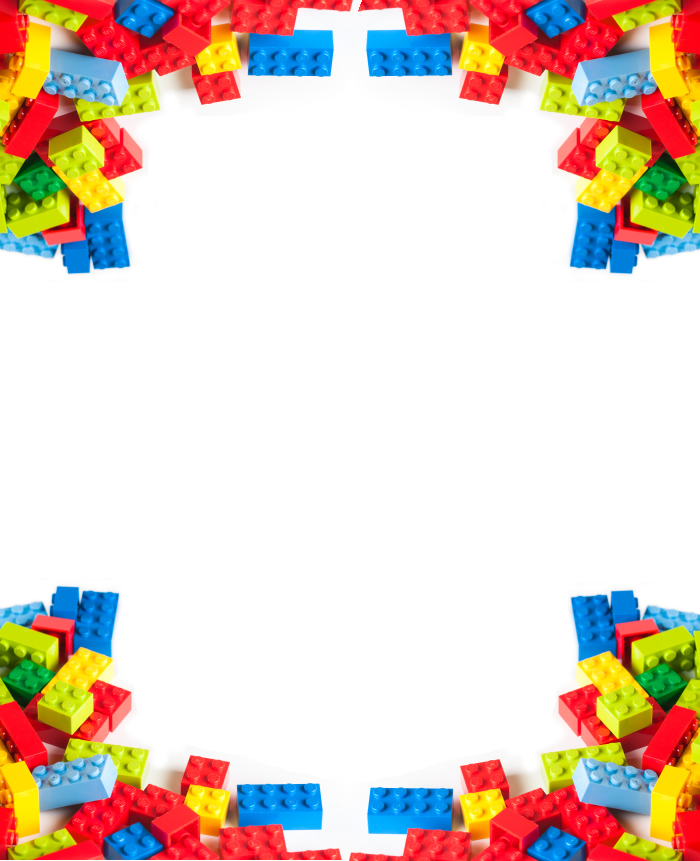     Lego Brick DriveWho:  ASU Preparatory Polytechnic STEM Lab is having a Lego Brick Drive.What:  We are collecting new or gently used Lego Bricks.*  Donations will be used in the STEM Lab for the 1st and 2nd grade Junior First Lego League Project.Where:  Send in or drop off your Lego bricks outside of the STEM Lab in the labeled carts.When:  March 23 – April 3, 2015Why:  By donating Lego bricks to our STEM Lab, our students can create and invent hands-on projects.  This type of learning has the power to nurture students to become creative and innovative, to think critically and logically, to identify and solve problems, to effectively collaborate and communicate, and to become productive 21st century citizens.*Any Lego bricks are welcome.  Unfortunately, Duplo bricks will not be compatible with our project. Please contact our STEM Specialist, Mrs. Danielle Houseman, for more information.  dhousema@asu.edu